НОВОСТИ СПОРТА И ВФСК ГТО Верхнехавского муниципального района1 ноября прошли районные соревнования по бадминтон Спартакиады учащихся района

1 место - МКОУ ВСОШ 2 и среди девушек и среди юношей 2008 г. Р. И моложе

Тренер Юдаев А. В. 

2 место - МКОУ ВСОШ 3 и девушки и юноши

Учитель физической культуры Хатунцев О. В. 

3 место нет. Это можно это не писать. 

Во 2 группе

1 место 
Среди девушек и юношей заняла МКОУ Правохавская СОШ

Учитель Тропынин А. Д. 

2 место среди девушек и юношей МКОУ Росташевская СОШ
Учитель МЕРКУШОВА Т. Н. 

3 МЕСТО МКОУ Верхнелуговатская СОШ среди девушек и юношей

Учитель Попова Е. М. 

В зональных соревнованиях областной Спартакиады учащихся ВО 2023-2024 г. Будут играть ребята Верхнехавской СОШ№  2 

Соревнования состоятся 3 ноября 2023 г. В МБУ фок дворец спорта Хава

Болеем за наших! 

Гончаров Дарья
Демченко Арина
Киселева Елизавета

Востриков Евгений 
Беляев максим 
Боев Михаил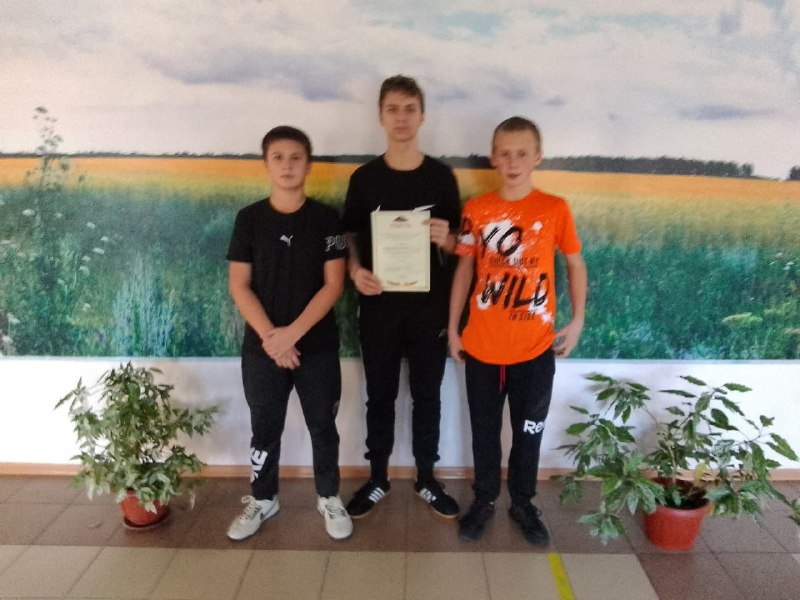 